AZIENDA UNITÀ SANITARIA LOCALE RIETI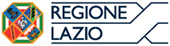 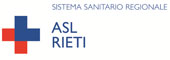 Via del Terminillo, 42  –  02100  RIETI -  Tel. 0746.2781 – PEC: asl.rieti@pec.itC.F. e  P.I. 00821180577        RICHIESTA DI ACQUISTO	Al Dirigente UOC Acquisizione e Logistica di Beni e ServiziRICHIEDENTE: U.O.C./U.O.S.D./U.O.S.________________________________________________________________Dott./Sig.*____________________________________________________________________________*Direttore / Responsabile / Posizione Organizzativa / CoordinatoreTIPOLOGIA DI BENE RICHIESTO E QUANTITA’ (descrizione dettagliata di ogni elemento utile: caratteristiche tecniche, dimensioni, materiali…) _________________________________________________ ___________________________________________________________________________________________________________________________________________________________________________________________________________________________________________________________________________________________________________________________________________________________________________________________________________________________________________________MOTIVAZIONE**        NON PRESENTE PRESSO LA STRUTTURA (specificare l’esigenza):   ________________________________________________________________________________________SOSTITUZIONE CAUSA ROTTURA: N° INVENTARIO ___________________________                                          DISMISSIONE PER OBSOLESCENZA: N° INVENTARIO_________________________                                           ALTRO ___________________________________________________________________**Crociare la motivazione e allegare eventuale breve relazione CND n°:____________________________________________________________________________REFERENTE per ogni comunicazione in merito alla presente__________________________________ _______________________________________________________________________________________(Nome, Cognome e recapito telefonico)                    Il Richiedente 							Il Richiedente             P.O. / Coordinatore                                                                             Direttore /Responsabile ________________________________  		                     ______________________________N.O. del  Direttore /Responsabile……………………………………………                              Data_______________